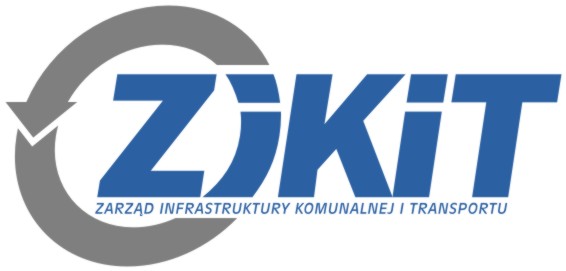 ZARZĄD INFRASTRUKTURY KOMUNALNEJ I TRANSPORTU W KRAKOWIEul. Centralna 53, 31-586 Kraków, centrala tel. +48 12 61 67 000, fax: +48 12 61 67 417 ,email:  sekretariat@zikit.krakow.pl Kraków, dnia 28.06.2016TABLICA OGŁOSZEŃAdres strony internetowej Zamawiającego: www.zikit.krakow.plObsługa systemu roweru publicznego w okresie 15.VII – 31.VIII.2016 r. – uruchomienie systemu podyktowane organizacją Światowych Dni Młodzieży. Znak sprawy:  15/VI/2016I: ZAMAWIAJĄCYNAZWA I ADRES: Zarząd Infrastruktury Komunalnej i Transportu w Krakowie,               ul. Centralna 53, 31-586 Kraków, woj. małopolskie, tel. 012 616 74 16, faks 012 616 74 17.Adres strony internetowej zamawiającego: www.zikit.krakow.plRODZAJ ZAMAWIAJĄCEGO: Administracja samorządowa.II: PRZEDMIOT ZAMÓWIENIAOKREŚLENIE PRZEDMIOTU ZAMÓWIENIANazwa nadana zamówieniu przez zamawiającego: Obsługa systemu roweru publicznego w okresie 15.VII – 31.VIII.2016 r. – uruchomienie systemu podyktowane organizacją Światowych Dni Młodzieży. Znak sprawy 15/VI/2016Rodzaj zamówienia: usługa.Określenie przedmiotu oraz wielkości lub zakresu zamówienia: Obsługa systemu roweru publicznego w okresie 15.VII.2016 – 31.VIII.2016 r. – uruchomienie systemu podyktowane organizacją Światowych Dni Młodzieży.Szczegółowy zakres przedmiotowego zamówienia został opisany w:- opisie przedmiotu zamówienia - zał. nr 5.- istotnych  postanowieniach umowy – zał. nr 6.Termin wykonania zamówienia: od dnia 15.07.2016 r. do dnia 31.08.2016 rokuWspólny Słownik Zamówień (CPV):   34.43.00.00-0 (Rowery) 35.12.00.00-1 (Systemy i urządzenia nadzoru i bezpieczeństwa) 50.11.10.00-6 (Zarządzanie flotą pojazdów; usługi konserwacyjne i naprawcze)Czy dopuszcza się złożenie oferty częściowej: nie.Czy dopuszcza się złożenie oferty wariantowej: nie.III: INFORMACJE O CHARAKTERZE PRAWNYM, EKONOMICZNYM, FINANSOWYM I TECHNICZNYMWARUNKI UDZIAŁU W POSTĘPOWANIU ORAZ OPIS SPOSOBU DOKONYWANIA OCENY SPEŁNIANIA TYCH WARUNKÓWWiedza i doświadczeniew okresie ostatnich trzech lat przed upływem terminu składania ofert, a jeżeli okres prowadzenia działalności jest krótszy – w tym okresie zrealizowali usługę polegającą na obsłudze systemu składającego się z min. 200 rowerów w okresie 1 sezonu.WADIUM: W niniejszym postępowaniu nie jest wymagane.Wykonawca przedłoży do oferty:oświadczenie – wg zał. 2;aktualny odpis z właściwego rejestru lub z centralnej ewidencji i informacji o działalności gospodarczej, jeżeli odrębne przepisy wymagają wpisu do rejestru lub ewidencji wystawiony nie wcześniej niż 6 miesięcy przed upływem terminu składania ofert;wykaz wykonanych, a w przypadku świadczeń okresowych lub ciągłych również wykonywanych, głównych usług, w okresie ostatnich trzech lat przed upływem terminu składania ofert, a jeżeli okres prowadzenia działalności jest krótszy – w tym okresie, wraz z podaniem ich wartości, przedmiotu, dat wykonania i podmiotów, na rzecz których dostawy zostały wykonane, oraz załączeniem dowodów, czy zostały wykonane lub są wykonywane należycie.;Dokumenty podmiotów zagranicznychJeżeli wykonawca ma siedzibę lub miejsce zamieszkania poza terytorium Rzeczypospolitej Polskiej, przedkłada:dokument wystawiony w kraju, w którym ma siedzibę lub miejsce zamieszkania potwierdzający, że:nie otwarto jego likwidacji ani nie ogłoszono upadłości - wystawiony nie wcześniej niż 6 miesięcy przed upływem terminu składania wniosków o dopuszczenie do udziału w postępowaniu o udzielenie zamówienia albo składania ofert;Dokumenty dotyczące przynależności do tej samej grupy kapitałowejlista podmiotów należących do tej samej grupy kapitałowej w rozumieniu ustawy z dnia 16 lutego 2007 r. o ochronie konkurencji i konsumentów albo informacji o tym, że nie należy do grupy kapitałowej.INNE DOKUMENTYInne dokumenty, które należy załączyćOcena spełnienia przez wykonawcę warunków o których mowa w ogłoszeniu nastąpi na podstawie przedłożonych w ofercie oświadczeń lub dokumentów (wg zasady spełnia - nie spełnia). Ponadto do oferty należy załączyć: a) pełnomocnictwo do reprezentowania wykonawcy w niniejszym zamówieniu, jeżeli wymieniona osoba/osoby nie zostały wskazane do reprezentacji we właściwym rejestrze lub ewidencji działalności gospodarczej; b) pełnomocnictwo dla lidera (dotyczy podmiotów wspólnie ubiegających się o zamówienie tzw. konsorcja oraz spółek cywilnych); c) listę podmiotów należących do tej samej grupy kapitałowej, albo informację o tym, że nie należy do grupy kapitałowej.W przypadku wykonawców składających wspólną ofertę, każdy z wykonawców musi złożyć: aktualny odpis z właściwego rejestru lub z centralnej ewidencji i informacji o działalności gospodarczej, jeżeli odrębne przepisy wymagają wpisu do rejestru lub ewidencji wystawiony nie wcześniej niż 6 miesięcy przed upływem terminu składania ofert oraz listę podmiotów należących do tej samej grupy kapitałowej w rozumieniu ustawy z dnia 16 lutego 2007 r. o ochronie konkurencji i konsumentów albo informacji o tym, że nie należy do grupy kapitałowej. Wykonawcy wspólnie ubiegający się o udzielenie zamówienia ustanawiają pełnomocnika do reprezentowania ich w postępowaniu o udzielenie zamówienia albo reprezentowania w postępowaniu i zawarciu umowy w sprawie zamówienia publicznego. Wszyscy wykonawcy składający wspólną ofertę będą ponosić odpowiedzialność solidarną za wykonanie umowy. Zamawiający może w ramach odpowiedzialności solidarnej żądać wykonania umowy od wszystkich wykonawców łącznie lub od każdego z osobna. Spółka cywilna, jest kwalifikowana jako wykonawcy wspólnie ubiegający się o udzielenie zamówienia dlatego jej wspólnicy zobowiązani są ustanowić pełnomocnika do reprezentowania w postępowaniu albo reprezentowania w postępowaniu i zawarcia umowy. Pełnomocnictwo musi być załączone do oferty. Ponadto, każdy ze wspólników spółki cywilnej zobowiązany jest załączyć do oferty dokumenty wymienione w punkcie 3.Wykonawca może polegać na wiedzy i doświadczeniu, potencjale technicznym, osobach zdolnych do wykonania zamówienia, zdolnościach finansowych lub ekonomicznych innych podmiotów, niezależnie od charakteru prawnego łączących go z nimi stosunków. Wykonawca w takiej sytuacji zobowiązany jest udowodnić zamawiającemu, iż będzie dysponował tymi zasobami w trakcie realizacji zamówienia, w szczególności przedstawiając w tym celu pisemne zobowiązanie tych podmiotów do oddania mu do dyspozycji niezbędnych zasobów na potrzeby wykonania zamówienia. UWAGA: W przypadku polegania na zasobach niezbędnych do realizacji zamówienia oddanych do dyspozycji Wykonawcy przez inne podmioty - kopie dokumentów dotyczące tych innych podmiotów są poświadczane za zgodność z oryginałem przez ten podmiot, którego dany dokument dotyczy chyba, że inny podmiot ustanowił do tych czynności pełnomocnika. Dokumenty wymagane w niniejszym ogłoszeniu muszą być przedstawione w oryginale lub kopii poświadczonej za zgodność z oryginałem przez wykonawcę tj. osobę(y) uprawnioną/upełnomocnioną do reprezentowania. Wykonawca może zwrócić się do zamawiającego z pytaniami dotyczącymi zamówienia. Zamawiający zastrzega sobie możliwość wezwania Wykonawcy do wyjaśnień treści złożonej oferty oraz uzupełnienia żądanych dokumentów. W przypadku niedostarczenia w/w dokumentów na wezwanie Zamawiającego oferta nie będzie oceniana (nie będzie brana pod uwagę). IV: PROCEDURAPODSTAWA PRAWNA UDZIELENIA ZAMÓWIENIAPodstawa prawna udzielenia zamówienia: Ustawa o szczególnych rozwiązaniach związanych z organizacją wizyty Jego Świątobliwości Papieża Franciszka w Rzeczypospolitej Polskiej oraz Światowych Dni Młodzieży - Kraków 2016 (Dz. U. 2016 poz. 393).KRYTERIA OCENY OFERTKryteria oceny ofert: Cena – 100 %ZMIANA UMOWYprzewiduje się istotne zmiany postanowień zawartej umowy w stosunku do treści oferty, na podstawie której dokonano wyboru wykonawcy: Dopuszczalne zmiany postanowień umowy oraz określenie warunków zmianZamawiający dopuszcza możliwość zmiany umowy w szczególności zmiany osób nadzorujących, terminu rozpoczęcia lub zakończenia robót itp. Jeżeli wystąpią przesłanki tj. konieczność tej zmiany będzie wynikać z okoliczności których nie dało się przewidzieć w chwili zawarcia umowy. Szczegółowe przesłanki zmiany umowy określono w istotnych postanowieniach umowy.INFORMACJE ADMINISTRACYJNEAdres strony internetowej, na której jest dostępny Opis przedmiotu zamówienia wraz z załącznikami:www.zikit.krakow.pl.Termin składania ofert: 04.07.2016 godzina 12:00, miejsce: Zarząd Infrastruktury Komunalnej i Transportu w Krakowie, ul. Centralna 53, 31-586 Kraków, sekretariat (pokój nr 118 budynek B).Termin otwarcia ofert: 04.07.2016 godzina 13:00, miejsce: Zarząd Infrastruktury Komunalnej i Transportu w Krakowie, ul. Centralna 53, 31-586 Kraków, pokój nr 08 budynek A.Termin związania ofertą: okres w dniach: 30 (od ostatecznego terminu składania ofert).Informacje dodatkowe: Uprawnieni do porozumiewania się z wykonawcami są: Tomasz Wolnik - tel. (12) 616-71-12 (sprawy proceduralne), Marcin Wójcik – tel. (12) 616-86-54 (sprawy merytoryczne). Wykonawca, którego oferta uznana zostanie za najkorzystniejszą, zobowiązany jest do zawarcia umowy na warunkach określonych w ofercie i istotnych postanowieniach umowy. Wykonawca, który wygra postępowanie zobowiązany jest  przed podpisaniem umowy do:wniesienia zabezpieczenia należytego wykonania umowy w wysokości  5 % ceny ofertowej. W przypadku wpłaty zabezpieczenia w formie pieniężnej należy ją wpłacić  na konto depozytowe zamawiającego: PKO BP – nr rachunku: 52 1020 2892 0000 5902 0590 8415,zawarcia umowy ubezpieczenia od odpowiedzialności cywilnej obejmującej wszelkie szkody powstałe w związku ze świadczeniem usług i dostaw objętych umową z sumą ubezpieczenia nie mniejszą niż 400.000,00 zł (słownie: czterysta tysięcy złotych), w tym za szkody wyrządzone klientom oraz osobom trzecim i za szkody wyrządzone Zamawiającemu na skutek niewykonania lub nienależytego wykonania umowy, lub wyrządzone na terenie powierzonym Operatowi dla celów realizacji umowy (stacje rowerowe).Zamawiający nie udostępnia informacji związanych z zamówieniem, stanowiących tajemnicę przedsiębiorstwa w rozumieniu przepisów o zwalczaniu nieuczciwej konkurencji, jeżeli podmiot zainteresowany wykonaniem zamówienia, nie później niż przed zawarciem umowy o wykonanie tego zamówienia, zastrzegł, że nie mogą być udostępnione.Zamawiający może unieważnić postępowanie o udzielenie zamówienia publicznego, w przypadku gdy przebieg tego postępowania wskazuje, że niemożliwe będzie wykonanie zamówienia przed określonym w umowie terminem jego realizacji. Ponadto Zamawiający unieważnia postępowanie o udzielenie zamówienia, jeżeli cena najkorzystniejszej oferty lub oferta z najniższą ceną przewyższa kwotę, którą zamawiający zamierza przeznaczyć na sfinansowanie zamówienia, chyba że zamawiający może zwiększyć tę kwotę do ceny najkorzystniejszej oferty (zgodnie z art. 93 ust. 4 ustawy Pzp). Informację o udzieleniu zamówienia Zamawiający zamieszcza niezwłocznie na swojej stronie internetowej, podając nazwę (firmę) albo imię i nazwisko podmiotu, z którym zawarł umowę o wykonanie zamówienia, albo informację o nieudzieleniu tego zamówienia.Rozdzielnik:1 x Tablica ogłoszeń1 x Strona internetowa1 x Zespół OZ a/a